Metropolitní nemocnice Na Františku Příspěvková organizace hl. m. Prahy Na Františku 847/8, 110 00 Praha 1IČ: 08297517Objednatel:Metropolitní nemocnice Na Františku příspěvková organizace hl. m. Prahy zastoupená Mgr. Martinem Ježkempověřeným řízením příspěvkové organizace Na Františku 84715110  01 Praha 1IČ: 08297517(dále jen „objednatel")Dodavatel: MEDISERVIS s.r.o.zastoupen Ing. Janem Márou, MUDr. Petrem Grůnthalem jednateliKlapkova 1874/83182 00 Praha 8 - KobylisyIČ: 27201864 DIČ: CZ27201864(dále jen „dodavatel")Věc: ObjednávkaTímto objednávám ochranné pomůcky pro řešení nouzového stavu za účelem naplnění článku VI písm. b) zřizovací listiny MNNF (výdej zdravotnických pomůcek a zdravotnického materiálu, atd.) pro poskytovatele zdravotních služeb, kteří budou tvořit budoucí metropolitní sít' zdravotnických zařízení,konkrétně 100  tis. Ks respirátorů FFP2/ KN95 v ceně 87,- Kč/ks bez DPH, 105,27 Kč/ks s DPH.Celková cena 10.527.000,- Kč včetně DPH.Předpokládaný termín dodání je do 10 (deseti) dnů od potvrzení objednávky. Platba proběhne na základě faktury vystavené dodavatelem po převzetí výše uvedených ochranných pomůcek objednatelem.Objednatel se zavazuje zaplatit kupní cenu dodavateli do 5 (pěti) pracovních dnů ode dne převzetí shora uvedených ochranných pomůcek.V Praze dne 30. dubna 2020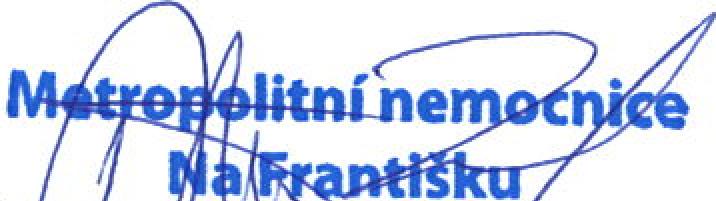 Objednatel 	aceh m. Prahy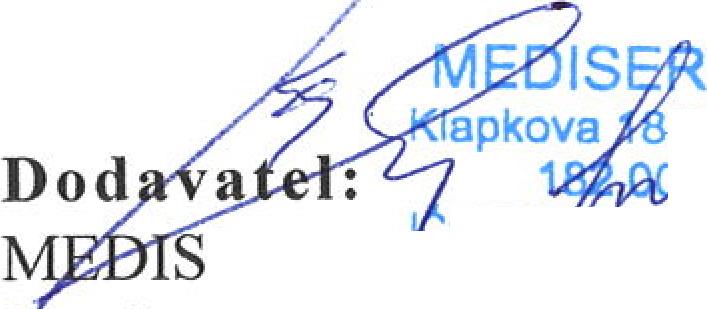 pověřený ří	00,79	fSfěh4b1ganizace1Q75Metropolit nemocnice a Františku Mgr. Marti Ježek